Памятка для родителей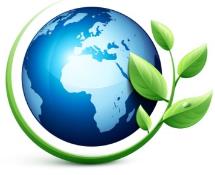 «Как научить ребенка любить и беречь природу»Подготовил воспитатель: Рудова Е.Н.Необходимо воспитывать у детей любовь и бережное отношение к растениям и животным, учить их правильно вести себя в лесу, в поле, у водоемов. Рассказывайте, как губительно действует на обитателей леса шум. Из-за шума птицы бросают гнезда, а лесные зверюшки убегают из леса. Поэтому в лесу, да и вообще в природе, необходимо соблюдать тишину. Рассказывайте детям об опасности пожаров и о том, что нельзя портить деревья, разорять гнезда, добывать березовый сок, засорять территорию пойм, водоемов битым стеклом, разорять муравейники и еще многое другое.Уже в дошкольном возрасте дети должны УСВОИТЬ и ЗНАТЬ:– надо охранять и беречь полезные виды растений, животных,– надо осторожно вести себя в природе, помнить, что в лесу, в поймах, в речке живут постоянные жители (птицы, рыбы, животные, насекомые), для которых эта среда – родной дом! Поэтому нельзя разрушать его, портить растения, собирать цветы, мусорить, шуметь; нельзя забирать живые существа из места их обитания;– надо заботливо относиться к земле, воде, воздуху, поскольку это среда, где существует все живое. О земле надо заботиться, подкармливать ее, потому что нельзя только брать от нее и не давать ей ничего;– воду следует расходовать экономно, ведь она нужна растениям, животным, людям. Нельзя загрязнять водоемы, разжигать костры на их берегах.Не проходите молча, дайте всему этому оценку, используя мобилизующую силу жалости, сочувствия. Очень важно повлиять на чувства ребенка, вызвать у него желание помочь растениям, предупредить повреждения других. Показывая дерево со сломанной веткой или вытоптанную траву, сравните ее с объектами в отличном состоянии, вместе с ребенком определите условия их жизни, предложите представить себе, что бы случилось, если бы было много повреждений – т. е. ориентируйтесь на значимость этих объектов для всего живого. В процессе наблюдений в природе убедите ребенка, что там, где нет деревьев, не летают птицы, бабочки и пчелы, на вытоптанных местах не растет даже трава, поврежденные растения плохо развиваются, болеют. Такие образные характеристики сыграют важную роль в формировании природоохранных мотивов, в регуляции поведения ребенка в природе. Лучше эти правила формировать не в негативной форме («не рвать, не ломать, не топтать»), а в позитивной (помогать, заботиться, оберегать).Важно создать эмоциональный контакт с природой: пусть ребенок самостоятельно побродит, поищет что-то необычное, тихо посидит на пригорке, послушает пение птиц или журчание ручья, просто поглядит вокруг себя. 